    সৃজনশীল বাংলাদেশ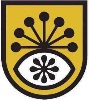                                            জেলা শিল্পকলা একাডেমি, রাজবাড়ী                                              বাংলাদেশ শিল্পকলা একাডেমি                                                সংস্কৃতি বিষয়ক মন্ত্রণালয়                                                               গণপ্রজাতন্ত্রী বাংলাদেশ সরকারসিটিজেন চার্টারwww.shilpakalaacademy.rajbari.gov.bd  ১২৩৪৫৬৭৮ক্রমিক সেবার নামসেবা প্রদানে সর্ব্বোচ্চ সময়প্রয়োজনীয় কাগজপত্রপ্রয়োজনীয় কাগজপত্র/আবেদন ফরম প্রাপ্তিস্থানসেবামূল্য এবং পরিশোধ পদ্ধতি (যদি থাকে)শাখার নামসহ দায়িত্বপ্রাপ্ত কর্মকর্তার পদবি, রুম নম্বর, জেলা/উপজেলার কোড, অফিসিয়াল টেলিফোন ও ইমেইলউর্ধ্বতন কর্মকর্তার পদবি, রুম নম্বর, জেলা/উপজেলার কোড, অফিসিয়াল টেলিফোন ও ইমেইল১মিলনায়তন ভাড়া প্রদান (২২০ আসন, এসি ও সাউন্ড সিস্টেম সহ)১ম শিফট: সকাল ৯:০০ টা- দুপুর ২.০০ টা২য় শিফট: দুপুর ৩:০০ টা- রাত ৯:০০ টা০৫ (পাঁচ) কার্যদিবসনির্ধারিত আবেদন ফরমে জেলা কালচারাল অফিসার বরাবর আবেদন করতে হবেজেলা শিল্পকলা একাডেমি, রাজবাড়ীর অফিস কক্ষ (২য় তলা) ওwww.shilpakalaacademy.rajbari.gov.bd  ওয়েব সাইটেক) প্রতিশিফট সাংস্কৃতিক সংঠনের জন্য ১৫০০/- (এক হাজার পাঁচশত) টাকা ভ্যাটসহ।খ) প্রতিশিফট অন্যান্য সংগঠন বা প্রতিষ্ঠানের জন্য ৩৫০০/- (তিন হাজার পাঁচশত) টাকা ভ্যাটসহ।জেলা কালচারাল অফিসার, জেলা শিল্পকলা একাডেমি, রাজবাড়ী, টেলিফোনঃ০৬৪১-৬৫৬৬৫ ইমেইলঃ shilpakala.rajbari@gmail.comজেলা প্রশাসক ও সভাপতি, জেলা শিল্পকলা একাডেমি, রাজবাড়ীটেলিফোনঃ ০৬৪১-৬৫৪০৫ইমেইল dcrajbari@mopa.gov.bd২মহড়াকক্ষ ভাড়া১ম শিফট: সকাল ৯:০০ টা দুপুর ২.০০ টা২য় শিফট: দুপুর ৩:০০ টা- রাত ৯:০০ টা০৫ (পাঁচ) কার্যদিবসনির্ধারিত আবেদন ফরমে জেলা কালচারাল অফিসার বরাবর আবেদন করতে হবেজেলা শিল্পকলা একাডেমি, রাজবাড়ীর অফিস কক্ষ (২য় তলা) ওwww.shilpakalaacademy.rajbari.gov.bd  ওয়েব সাইটেপ্রতি শিফট=১০০০/-(এক হাজার) টাকাজেলা কালচারাল অফিসার, জেলা শিল্পকলা একাডেমি, রাজবাড়ী, টেলিফোনঃ০৬৪১-৬৫৬৬৫ ইমেইলঃ shilpakala.rajbari@gmail.comজেলা প্রশাসক ও সভাপতি, জেলা শিল্পকলা একাডেমি, রাজবাড়ীটেলিফোনঃ ০৬৪১-৬৫৪০৫ইমেইল dcrajbari@mopa.gov.bd৩বিভিন্ন বিষয়ে শিক্ষার্থী ভর্তি : শাস্ত্রীয় সঙ্গীত, সাধারণ সঙ্গীত, শাস্ত্রীয় নৃত্য, সাধারণ/সৃজনশীল নৃত্য, নাট্যকলা, চারুকলা, তালবাদ্যযন্ত্র(তবলা) ও আবৃত্তি বিষয়ে ৪ বছর মেয়াদি কোর্সে ছাত্রছাত্রী ভর্তি ০১ (এক) কার্যদিবসজন্মনিবন্ধনের ফটোকপি ও ০২ কপি পাসপোর্ট সাইজের ছবিজেলা শিল্পকলা একাডেমি, রাজবাড়ীর অফিস কক্ষ (২য় তলা)ফরমের মূল্য=২০ (বিশ) টাকাভর্তি ফি=২০০ (দুইশত) টাকামাসিক ফি=১১০ (একশত দশ) টাকাআইডি কার্ড=৫০ (পঞ্চাশ) টাকাজেলা কালচারাল অফিসার, জেলা শিল্পকলা একাডেমি, রাজবাড়ী, টেলিফোনঃ০৬৪১-৬৫৬৬৫ ইমেইলঃ shilpakala.rajbari@gmail.comজেলা প্রশাসক ও সভাপতি, জেলা শিল্পকলা একাডেমি, রাজবাড়ীটেলিফোনঃ ০৬৪১-৬৫৪০৫ইমেইল dcrajbari@mopa.gov.bd৪৪ বছর মেয়াদি কোর্স শেষে সনদপত্র প্রদান১০ (দশ) কার্যদিবসনির্ধারিত আবেদন ফরমে আবেদন করতে হবেজেলা শিল্পকলা একাডেমি, রাজবাড়ী অফিস কক্ষ (২য় তলা)১০০ টাকাজেলা কালচারাল অফিসার, জেলা শিল্পকলা একাডেমি, রাজবাড়ী, টেলিফোনঃ০৬৪১-৬৫৬৬৫ ইমেইলঃ shilpakala.rajbari@gmail.comজেলা প্রশাসক ও সভাপতি, জেলা শিল্পকলা একাডেমি, রাজবাড়ীটেলিফোনঃ ০৬৪১-৬৫৪০৫ইমেইল dcrajbari@mopa.gov.bd৫প্রত্যায়ন পত্র প্রদান০১ (এক) কার্যদিবসসাদা কাগজে আবেদন করতে হবেজেলা শিল্পকলা একাডেমি, রাজবাড়ী অফিস কক্ষ (২য় তলা)ফি/চার্জ মুক্তজেলা কালচারাল অফিসার, জেলা শিল্পকলা একাডেমি, রাজবাড়ী, টেলিফোনঃ০৬৪১-৬৫৬৬৫ ইমেইলঃ shilpakala.rajbari@gmail.comজেলা প্রশাসক ও সভাপতি, জেলা শিল্পকলা একাডেমি, রাজবাড়ীটেলিফোনঃ ০৬৪১-৬৫৪০৫ইমেইল dcrajbari@mopa.gov.bd৬রাজবাড়ী জেলা শিল্পকলা একাডেমির লাইব্রেরি ব্যবহার-------------------------------ফি/চার্জ মুক্তজেলা কালচারাল অফিসার, জেলা শিল্পকলা একাডেমি, রাজবাড়ী, টেলিফোনঃ০৬৪১-৬৫৬৬৫ ইমেইলঃ shilpakala.rajbari@gmail.comজেলা প্রশাসক ও সভাপতি, জেলা শিল্পকলা একাডেমি, রাজবাড়ীটেলিফোনঃ ০৬৪১-৬৫৪০৫ইমেইল dcrajbari@mopa.gov.bd৮সংস্কৃতি বিষয়ক মন্ত্রণালয়ের অনুদান প্রাপ্তির আবেদনপত্র প্রদান, গ্রহণ ও প্রেরণ০১ (এক) কার্যদিবসপ্রতিষ্ঠান ও আর্থিকভাবে অস্বচ্ছল সংস্কৃতিসেবীগণ আবেদন করতে পারবেন। সংস্কৃতি বিষয়ক মন্ত্রণালয়ের নির্ধারিত তারিখের মধ্যে আবেদন করতে হবে। নির্ধারিত আবেদন ফরমে জেলা শিল্পকলা একাডেমি/জেলা প্রশাসকের কার্যালয়ে আবেদন করতে হবে।প্রতিষ্ঠানের ক্ষেত্রে সভাপতি/সম্পাদককে প্রতিষ্ঠানের প্যাডে আবেদন করতে হবে।জাতীয় পরিচয়পত্রের সত্যায়িত ফটোকপি। ব্যক্তির ক্ষেত্রে  পাসপোর্ট সাইজের ছবি ০২ কপিজেলা শিল্পকলা একাডেমি, রাজবাড়ীর অফিস কক্ষ (২য় তলা) ও www.moca.gov.bdওয়েব সাইটেফি/চার্জ মুক্তজেলা কালচারাল অফিসার, জেলা শিল্পকলা একাডেমি, রাজবাড়ী, টেলিফোনঃ০৬৪১-৬৫৬৬৫ ইমেইলঃ shilpakala.rajbari@gmail.comজেলা প্রশাসক ও সভাপতি, জেলা শিল্পকলা একাডেমি, রাজবাড়ীটেলিফোনঃ ০৬৪১-৬৫৪০৫ইমেইল dcrajbari@mopa.gov.bd৯বিভিন্ন সাংস্কৃতিক অনুষ্ঠান, বিভিন্ন উৎসব ও বিভিন্ন দিবস উদযাপন----------------------------------ফি/চার্জ মুক্তজেলা কালচারাল অফিসার, জেলা শিল্পকলা একাডেমি, রাজবাড়ী, টেলিফোনঃ০৬৪১-৬৫৬৬৫ ইমেইলঃ shilpakala.rajbari@gmail.comজেলা প্রশাসক ও সভাপতি, জেলা শিল্পকলা একাডেমি, রাজবাড়ীটেলিফোনঃ ০৬৪১-৬৫৪০৫ইমেইল dcrajbari@mopa.gov.bd১০চলচ্চিত্র  প্রদর্শনী-----------------------------------ফি/চার্জ মুক্তজেলা কালচারাল অফিসার, জেলা শিল্পকলা একাডেমি, রাজবাড়ী, টেলিফোনঃ০৬৪১-৬৫৬৬৫ ইমেইলঃ shilpakala.rajbari@gmail.comজেলা প্রশাসক ও সভাপতি, জেলা শিল্পকলা একাডেমি, রাজবাড়ীটেলিফোনঃ ০৬৪১-৬৫৪০৫ইমেইল dcrajbari@mopa.gov.bd১১ কর্মশালার আয়োজন০১ (এক) কার্যদিবসনির্ধারিত ফরমে আবেদন বা রেজিস্টেশনজেলা শিল্পকলা একাডেমি, রাজবাড়ীর অফিস কক্ষ (২য় তলা)১০০ (একশত) টাকাজেলা কালচারাল অফিসার, জেলা শিল্পকলা একাডেমি, রাজবাড়ী, টেলিফোনঃ০৬৪১-৬৫৬৬৫ ইমেইলঃ shilpakala.rajbari@gmail.comজেলা প্রশাসক ও সভাপতি, জেলা শিল্পকলা একাডেমি, রাজবাড়ীটেলিফোনঃ ০৬৪১-৬৫৪০৫ইমেইল dcrajbari@mopa.gov.bd১২জেলা আর্ট ডিরেক্টরি হতে শিল্পী বা প্রতিষ্ঠান সংক্রান্ত তথ্য প্রদান০৩ (তিন) কার্যদিবসসাদা কাগজে আবেদন করতে হবে------------ফি/চার্জ মুক্তজেলা কালচারাল অফিসার, জেলা শিল্পকলা একাডেমি, রাজবাড়ী, টেলিফোনঃ০৬৪১-৬৫৬৬৫ ইমেইলঃ shilpakala.rajbari@gmail.comজেলা প্রশাসক ও সভাপতি, জেলা শিল্পকলা একাডেমি, রাজবাড়ীটেলিফোনঃ ০৬৪১-৬৫৪০৫ইমেইল dcrajbari@mopa.gov.bd১৩জেলা শিল্পকলা একাডেমির সাথে কোন প্রতিষ্ঠান বা সংগঠনের যৌথভাবে অনুষ্ঠান আয়োজন০৭ (সাত) কার্যদিবসসাদা কাগজে আবেদন করতে হবে------------------------জেলা কালচারাল অফিসার, জেলা শিল্পকলা একাডেমি, রাজবাড়ী, টেলিফোনঃ০৬৪১-৬৫৬৬৫ ইমেইলঃ shilpakala.rajbari@gmail.comজেলা প্রশাসক ও সভাপতি, জেলা শিল্পকলা একাডেমি, রাজবাড়ীটেলিফোনঃ ০৬৪১-৬৫৪০৫ইমেইল dcrajbari@mopa.gov.bd